Mitarbeiterumfrage an Schulen mit Blockunterricht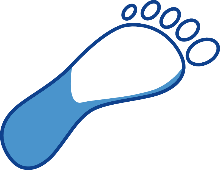 zur Ermittlung des CO2-Fußabdrucks des SchulwegsIhr SchulwegGeben Sie an, wie viele Kilometer Sie insgesamt während einer normalen Schulwoche im Sommer und im Winter mit den folgenden Verkehrsmitteln zurücklegen.Im Sommer	Im WinterFahrgemeinschaftenBilden Sie Fahrgemeinschaften, wenn Sie mit dem Auto zur Schule kommen?Ja	Nein			Ich komme nicht mit dem Auto zur Schule.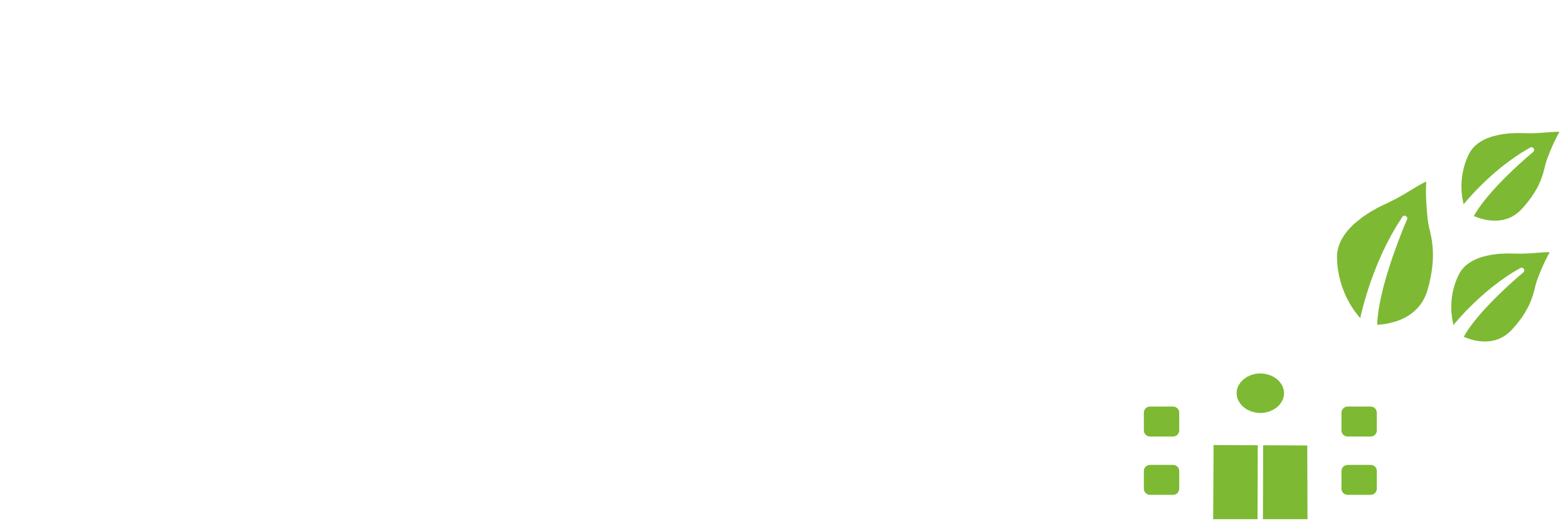 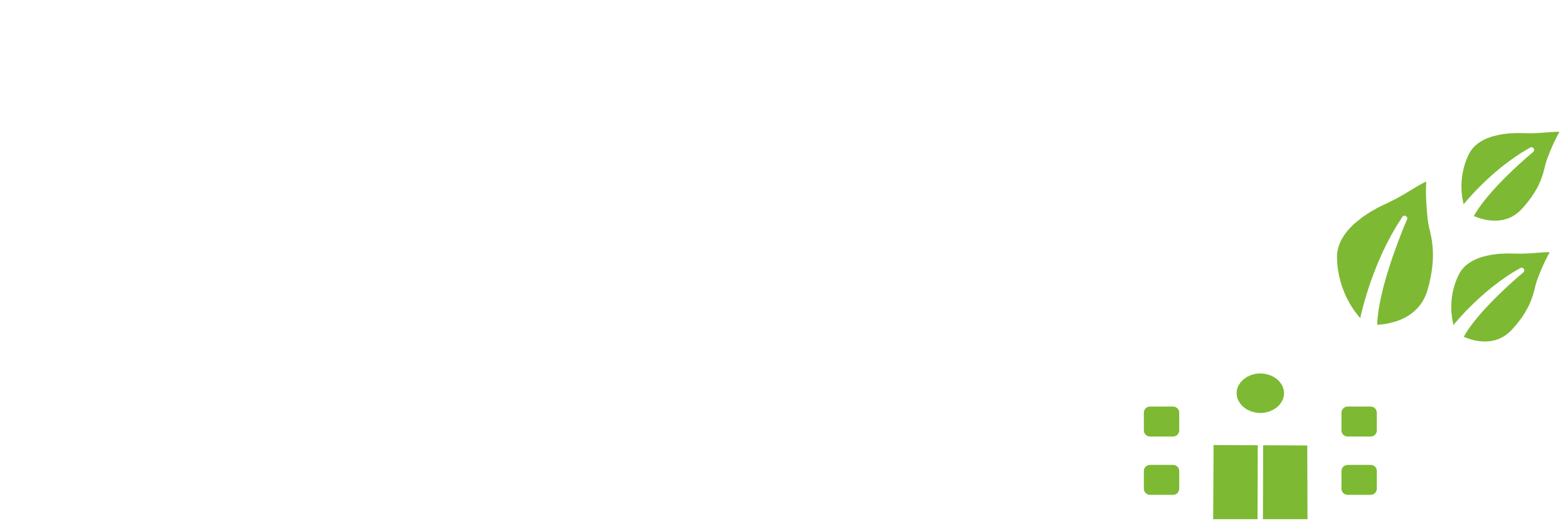 Auto___________km pro WocheE-Auto___________km pro WocheE-Bike	___________km pro WocheFahrrad___________km pro WocheMotorrad___________km pro WocheÖPNV	___________km pro WocheZu Fuß	___________km pro WocheAuto___________km pro WocheE-Auto___________km pro WocheE-Bike	___________km pro WocheFahrrad___________km pro WocheMotorrad___________km pro WocheÖPNV	___________km pro WocheZu Fuß	___________km pro Woche